OBEC  CHOTÍN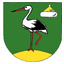 ____________________________________Obec Chotín v súlade s § 27 ods. 3 zákona č. 50/1976 Zb. o územnom plánovaní a stavebnom poriadku (stavebný zákon) v znení neskorších predpisov, vydáva Všeobecne záväzné nariadenie Obce Chotínktorým sa vyhlasuje Záväzná časť Zmien a doplnkov č.3/2022 Územného plánu obce Chotínčíslo 4/2022Návrh  všeobecne záväzného nariadenia zverejnený na pripomienkovanie v zmysle § 6 ods. 3 a 4 zákona č. 369/1990 Zb. o obecnom zriadení v znení neskorších predpisov:Schválené všeobecne záväzné nariadenie:VZN nadobúda účinnosť dňom 15.07.2022.                                                                                           Ing. František Magyari v.r.starosta obceObecné zastupiteľstvo Chotín v zmysle zákona SNR č.369/1990 Zb o obecnom zriadení v znení neskorších predpisov v súlade s § 27 ods. 3 zákona č. 50/1976 Zb. o územnom plánovaní a stavebnom poriadku (stavebný zákon) v znení neskorších predpisov sa uznieslo na tomto všeobecne záväznom nariadení:Článok 1Úvodné ustanoveniaZmeny a doplnky č.3/2022 Územného plánu obce Chotín boli schválené uznesením Obecného zastupiteľstva č. 555/2022 zo dňa 27.06.2022.Článok  2Záväzná časť Zmien a doplnkov  Územného plánu Chotín č.3/2022PrílohaČlánok  3Spoločné ustanoveniaVyhlasuje sa Záväzná časť Zmien a doplnkov č.3/2022 Územného plánu obce Chotín, ktorou sa upravuje  a mení záväzná časť Územného plánu obce Chotín  vyhlásená VZN obce č.2/2008 v znení Zmien a doplnkov č.1/2014 vyhlásenými VZN č.2/2015,  a Zmien a doplnkov č.2/2020 vyhlásenými VZN č.2/2020 .2.   Návrh tohto všeobecne záväzného nariadenia bol zverejnený pred rokovaním Obecného        zastupiteľstva v Chotíne v súlade s § 6 ods. 3 zákona č. 369/1990 Zb. o obecnom       zriadení v znení neskorších predpisov. Na tomto všeobecne záväznom nariadení sa uznieslo Obecné zastupiteľstvo v Chotíne    dňa 27.06.2022 2.  Toto všeobecne záväzné nariadenie  nadobúda účinnosť dňom  15.07. 2022.Chotín,  30.06.2022.								     Ing. František Magyari v.r.                                                                                                            Starosta obceVyvesený na úradnej tabuli dňa:25.5.2022Zverejnený na elektronickej úradnej tabuli obce  dňa:25.5.2022Zverejnený na webovom sídle obce dňa:25.5.2022Dátum začiatku lehoty na pripomienkové konanie:25.5.2022Dátum ukončenia lehoty pripomienkového konania:10.6.2022Pripomienky zasielať - písomne na adresu: Obecný úrad, 946 31 Chotín č.486- elektronicky na emailovú adresu: ocu.chotín@pnet.skPripomienky zasielať - písomne na adresu: Obecný úrad, 946 31 Chotín č.486- elektronicky na emailovú adresu: ocu.chotín@pnet.skVyhodnotenie pripomienok k návrhu VZN uskutočnené dňa:   -Vyhodnotenie pripomienok k návrhu VZN zaslané poslancom dňa:   -Na rokovaní OZ dňa:uznesením č. 27.06.2022555/2022Vyhlásené vyvesením na úradnej tabuli obce dňa:	30.06.2022VZN nadobúda účinnosť dňom:15.07.2022